intermediate_lesson_36_promotion_and_success_speaking_part_3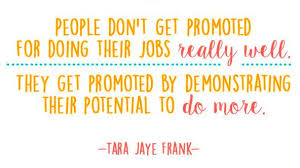 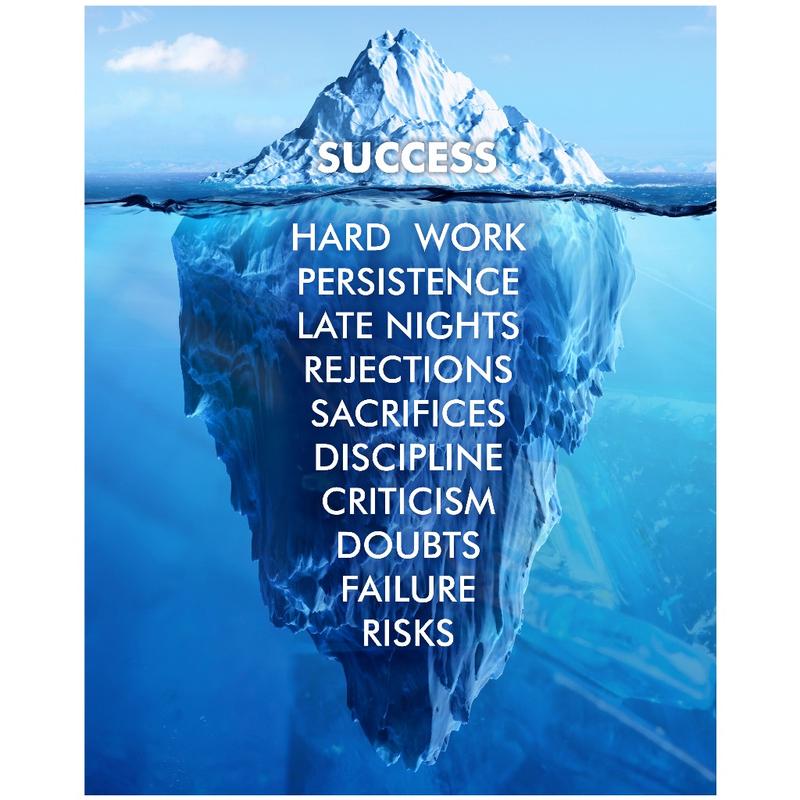 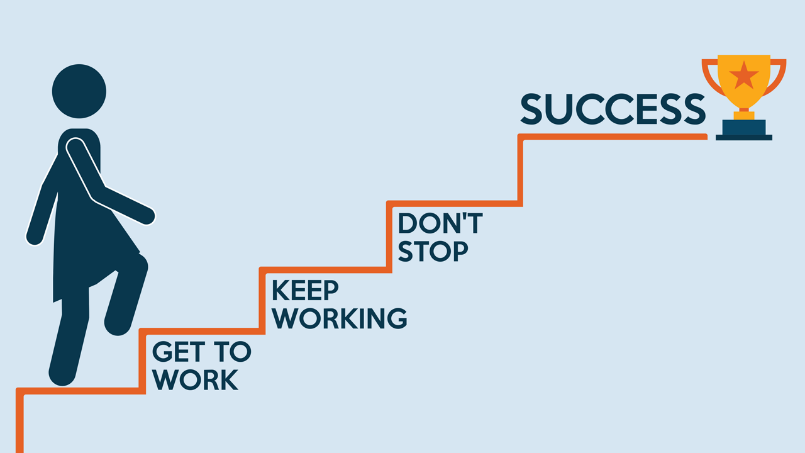 Discuss the following pictures. Exercise 1Watch the video  and answer the questionsVideo 1https://www.youtube.com/watch?v=ulShj4keKNwWhat comes to mind when you hear the word ‘success’?Do you think people focus too much on appearing to be successful?Why is money the most common way of judging success?Video 2https://www.youtube.com/watch?v=cX7Ey6tQ3tUIs your idea of success the same as your parents’ idea of success?What are your success habits? What is your formula or recipe for success?Exercise 2 Discuss the following quotes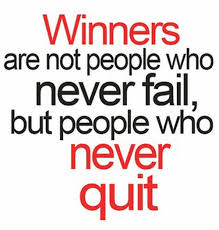 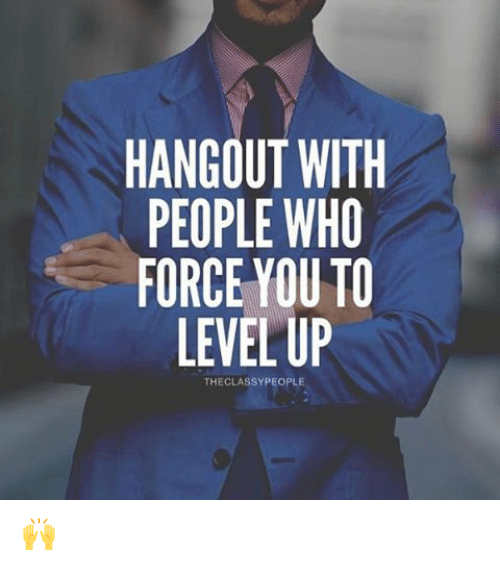 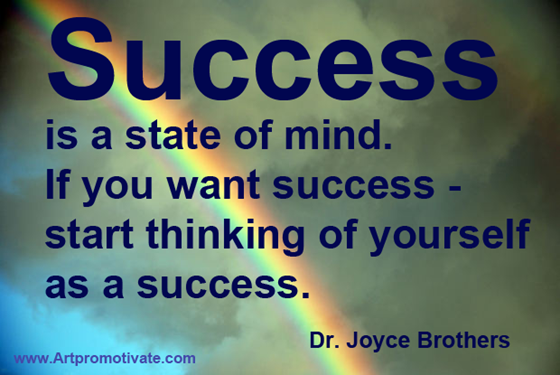 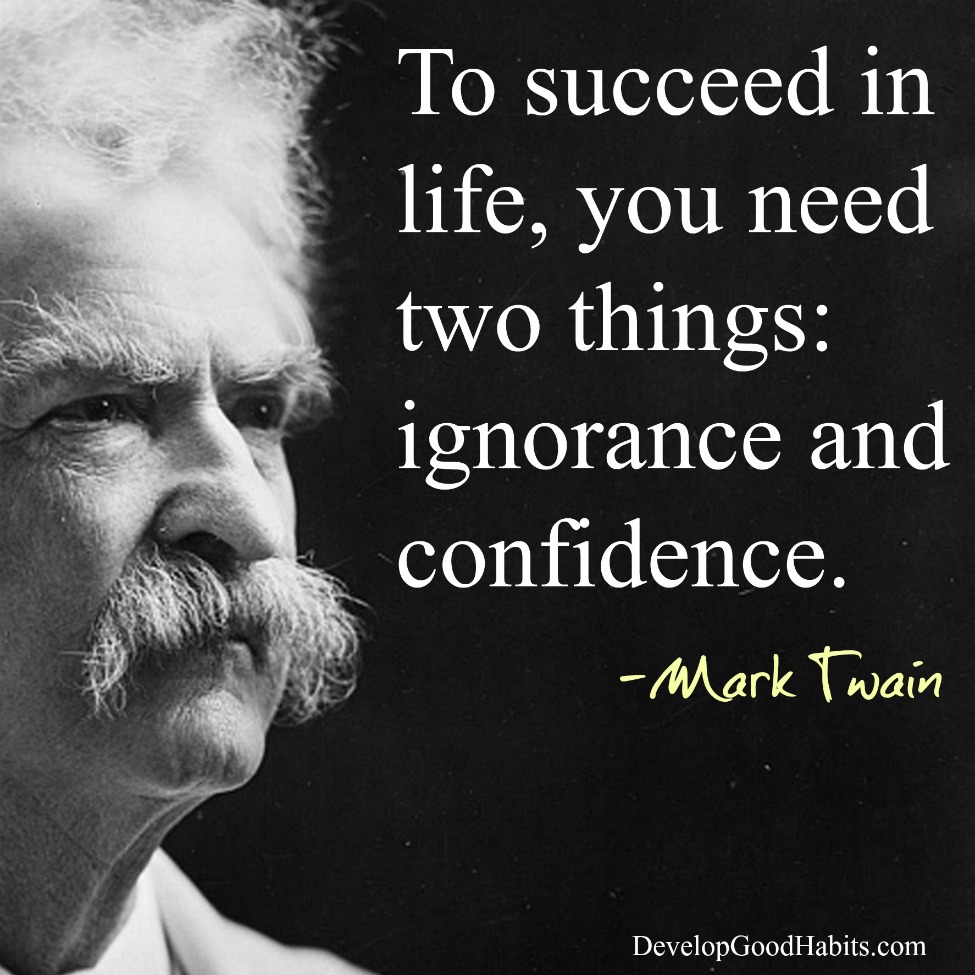 Exercise 3 Discuss the following questionsWhat is your dream job?Are there any jobs you would refuse to do?Can money buy happiness?Will you ever become a millionaire by working?Is raising a family hard work?Is housework really work?Exercise 4Quizlethttps://quizlet.com/332881763/video-36-interm-success-flash-cards/?newWatch the videohttp://thinkonline.smarttutor.com/from-failure-to-success-inspirational-video-for-kids/Find the synonyms for the words:refuse – advantage -  drop out of – shortage   - defeat  to be dismissedlackturn downto lose virtue AnswersExercise 4Quizlethttps://quizlet.com/332881763/video-36-interm-success-flash-cards/?newWatch the videohttp://thinkonline.smarttutor.com/from-failure-to-success-inspirational-video-for-kids/Find the synonyms for the words:to be dismissed -  drop out oflack - shortageturn down -  refuse to lose  - defeat  virtue  - advantage